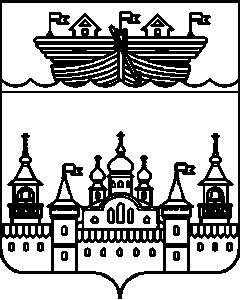 СЕЛЬСКИЙ СОВЕТЕГОРОВСКОГО СЕЛЬСОВЕТАВОСКРЕСЕНСКОГО МУНИЦИПАЛЬНОГО РАЙОНАНИЖЕГОРОДСКОЙ ОБЛАСТИРЕШЕНИЕ03 ноября 2020 года	№ 47О назначении на должность главы администрации Егоровскогосельсовета Воскресенского муниципального района Нижегородской областиЧерняева Юрия АлександровичаРассмотрев протокол заседания комиссии по проведению конкурса на замещение должности главы администрации Егоровского сельсовета Воскресенского муниципального района Нижегородской области от 26 октября 2020 года № 2, заслушав кандидатов, прошедших конкурсный отбор, информацию председателя конкурсной комиссии, мнение депутатов, руководствуясь статьей 37 Федерального закона от 06.10.2003 № 131-Ф3 "Об общих принципах организации местного самоуправления в Российской Федерации", Положением о порядке и условиях проведения конкурса на замещение вакантной должности  главы администрации Егоровского сельсовета Воскресенского муниципального района Нижегородской области, утвержденным решением сельского Совета Егоровского сельсовета от 22 сентября 2015 года N 29, учитывая результаты открытого голосования депутатов сельского Совета Егоровского сельсовета Воскресенского муниципального района по назначению главы администрации Егоровского сельсовета Воскресенского муниципального района Нижегородской области, на основании протокола № 1 счетной комиссии сельского Совета Егоровского сельсовета Воскресенского муниципального района от 03 ноября 2020 года, сельский Совет решил:1.Утвердить протоколы № 1 и № 2 счетной комиссии по выборам главы администрации Егоровского сельсовета Воскресенского муниципального района Нижегородской области (прилагаются).2.Назначить на должность главы администрации Егоровского сельсовета Воскресенского муниципального района Нижегородской области Черняева Юрия Александровича, по контракту на срок полномочий сельского Совета Егоровского сельсовета (до дня начала работы  сельского Совета Егоровского сельсовета нового созыва).3.Главе местного самоуправления Егоровского сельсовета Воскресенского муниципального района Нижегородской области Миронову В.Б. заключить контракт с Черняевым Ю.А. на срок полномочий сельского Совета Егоровского сельсовета (до дня начала работы  сельского Совета Егоровского сельсовета нового созыва), в течение 10 дней со дня принятия решения.4.Настоящее решение обнародовать на информационном стенде администрации Егоровского сельсовета, опубликовать на официальном сайте администрации Воскресенского муниципального района Нижегородской области в информационно-телекоммуникационной сети Интернет.5.Настоящее решение вступает в силу со дня принятия.Глава местного самоуправления	В.Б.МироновПРОТОКОЛ № 1организационного заседания счетной комиссии по выборам председателя счетной комиссииот 03 ноября 2020 года “10” часов “10” минутПрисутствовали: 1. Умнова Людмила Николаевна - депутат по избирательному округу № 22. Умнова Лилия Павловна - депутат по избирательному округу № 63. Потанина Татьяна Павловна - депутат по избирательному округу № 5СЛУШАЛИ: О выборах председателя счетной комиссииПотанина Т.П.  - депутат по избирательному округу № 5 предложила на должность председателя счетной комиссии Умнову Людмилу Николаевну депутата по избирательному округу № 2Голосовали: ЗА 3 голоса, ПРОТИВ нет голосов, ВОЗДЕРЖАЛИСЬ нет голосов.РЕШИЛИ:  Избрать председателем счетной комиссии Умнову Людмилу Николаевну- депутата по избирательному округу № 2Председатель счетной комиссии по выборам главы администрации   Егоровского  сельсовета     	 Л.Н.УмноваЧлены счетной комиссии	Л.П.Умнова	     	Т.П.Потанина	       ПРОТОКОЛ № 2заседания счетной комиссии по выборам главы администрации Егоровского сельсоветаот 03 ноября 2020 года “ 10” часов “20” минутСЛУШАЛИ: О результатах открытого голосования депутатов сельского Совета Егоровского сельсовета по выборам главы администрации Егоровского сельсовета1.	Результаты открытого голосования депутатов сельского Совета по выборам главы администрации  Егоровского сельсовета установили.Черняев Юрий Александрович						  4(четыре)                   (фамилия, имя, отчество)							(число голосов ЗА)Рошмаков Олег Александрович					             1(один)                 (фамилия, имя, отчество)							(число голосов ЗА)Против всех кандидатов 						          нет										(число голосов)РЕШИЛИ: По результатам открытого голосования по избранию главы администрации Егоровского сельсовета Воскресенского муниципального района считать избранным Черняева Юрия Александровича.Председатель счетной комиссии по выборам главы администрации Егоровского сельсовета   	Л.Н.УмноваЧлены счетной комиссии	Л.П.Умнова	     	Т.П.Потанина	    